7月30日每日一练1.在Word中，需将文件中某一段与前后两段留有较大的间隔，一般应该( )。   [单选题]正确率：59.68%2.最早提出“寓学习于游戏”的教育家是( )。   [单选题]正确率：32.26%3.在PowerPoint下，可以在( )中用拖拽的方法改变幻灯片的顺序。   [单选题]正确率：53.23%4. 3，7，6，10，14，23，( )   [单选题]正确率：50%5.某中学开展“远离毒品，珍爱生命”的教育活动，邀请缉毒干警和学生家长参加，这一活动体现了学校德育贯彻( )。   [单选题]正确率：43.55%选项小计比例A.在每两行之间用按回车键的办法添加11.61%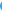 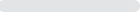 B.在每两段之间用按回车键的办法添加2235.48%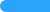 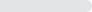 C用段落格式设定来增加段距 (答案)3759.68%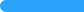 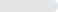 D.用字符格式设定来增加段距23.23%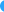 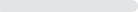 选项小计比例A.苏格拉底1320.97%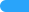 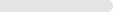 B.夸美纽斯1219.35%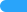 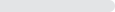 C.柏拉图 (答案)2032.26%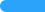 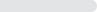 D.卢梭1727.42%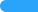 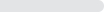 选项小计比例A.幻灯片视图2337.1%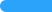 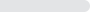 B.备注页视图23.23%C.幻灯片浏览视图 (答案)3353.23%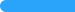 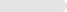 D.幻灯片放映46.45%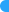 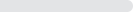 选项小计比例A.3458.06%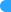 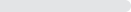 B.351219.35%C.361422.58%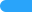 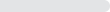 D.37 (答案)3150%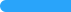 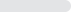 选项小计比例A.一致性原则 (答案)2743.55%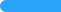 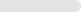 B.因材施教原则69.68%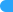 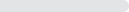 C.量力性原则46.45%D.直观性原则2540.32%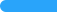 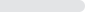 